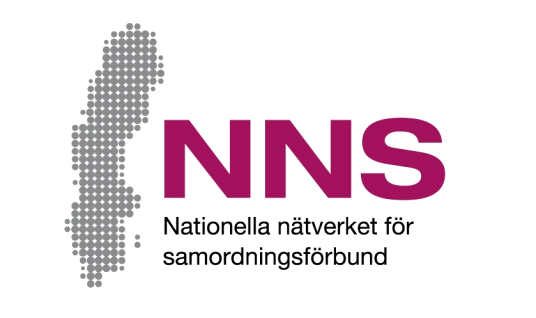 Magaca hawsha: [namn på aktiviteten]Sideen ku ogaaneynaa in ay wax soo hagaagayaan?Waxaad ka qeyb qaadaneysaa hawl ururka isku duwiddu uu maalgelinayo. Waxaannu dooneynaa in aannu ogaanno sida aad u aragtid sida taageerada aad hawsha ka heleysid ay u shaqeyneyso. Ulajeeddadu waa in hawsha la sii hagaajiyo. Waannu soo dhaweyneynaa aragtiyahaaga!Foomka su’aaluhu wuxuu ka koobanyahay toddoba su’aalood. Isku day in sida ugu furan, uguna daacadsan ee suurta gal ah aad uga jawaabtid su’aalaha oo dhan. In su’aalaha laga jawaabo waa wax iskaa iyo haddii aad doontid ah, mana u baahnid in aad sabab ka bixisid haddii aad dooneysid in aadan ka jawaabin, haddii aad dooneysidna foomka ra’yi baaristaada isagoo cad ayaad dhiibi kartaa. Ra’yi baarista dib ugu soo celi baqshadda la socota. Si maldahan ayaa ra’yi baarista loo maareyn doonaa, dhammaan macluumaadka hawsha laga bixinayana waa kuwo aan aqoonsi lahayn. Waxay taasi ka dhigantahay in aan cid gaar ah la aqoonsan kareynin. 

Wixii su’aalo iyo aragtiyo ah ee ku aaddan foomka su’aalaha iyo sida jawaabaha ra’yi baarista leysugu geegeynayo kala xiriir:[Namn på kontaktperson]
[Kontaktpersonens funktion samt samordningsförbundets namn]
Taleefan: [telefonnummer], e-mail: [e-postadress]

Jonas Wells
Horuumariyaha iyo mas’uulka calaamado bixiyayaasha NNS, Shabakadda Qaranka ee ururrada isku duwidda
Taleefan: 070-638 06 17, e-mail: jonas.wells@nnsfinsam.se
Marka laga reebo macluumaadka qoraalka ah ee diraasadda, waxaad fursad u heysataa in marka aad ka jawaabeysid ra’yi baarista aad su’aalo weydiisidWaad ku mahadsantahay ka qeyb qaadashadaada!Ka qeyb qaataha ra’yi baaristaWaxaannu dooneynaa in aannu ogaanno sida aad u aragtid in taageerada aad hawsha ka heleysid ay u shaqeyneyso.Istallaab saar qaanadda sida ugu habboon u tilmaameysa ilaa inta aad waafaqsantahay su’aal walba.Su’aaluhu waxay ku saabsanyihiin ilaa inta aad u aragtid in:Taageerada lagu siinayo ay ugu nidaamsantahay baahidaada hareereheedaAad leedahay saameyn, una heshid waqtiga aad u baahantihidAy jirto cid isku haysa kharashaadkaaga kala duduwan ee hey’adaha dowladdaAad dareemeysid in aad tallaab ahaan u dhawaatay suuqa shaqada/is biilid dhankaaga ahKugu saabsan:Naag  Nin Ma doonayo in aan ka jawaabo/ma jirto jawaab la dooran karo oo habboon Marnabasi dhif ahmararka qaarkoodbadanaaInta ugu badanGoor kasta11Taageero ma u heshaa si faa’iido weyn kuu leh?Taageero ma u heshaa si faa’iido weyn kuu leh?22Qeyb ma ka tahay, waxna ma ka go’aamisaa taageerada aad heleysid?Qeyb ma ka tahay, waxna ma ka go’aamisaa taageerada aad heleysid?33Taageerada ma heshaa waqtiga aad u baahantihid?Taageerada ma heshaa waqtiga aad u baahantihid?44Ma leedahay qof ama koox aad ula laaban kartid su’aalahaaga iyo baahidaada?Ma leedahay qof ama koox aad ula laaban kartid su’aalahaaga iyo baahidaada?Haa  Haa  Maya  Maya  Maya  Maya haba yaraateeIlaa in yarQeyb ahaanIlaa qeyb weynIlaa qeyb aad u weynGebi ahaanba   5Taageerada aad heshay ma kaa caawisay in aad horuumarisid qaab aad xaaladdaada ku maareysid?    6Ma isu dareemeysaa in aad si inti hore ka badan aad diyaar u tahay in aad shaqeyn kartid ama waxbaran kartid?    7Shaqaaluhu ma dhawraa khibraddaada, aqoontaada iyo aragtiyahaaga?